Chromatography: knowledge checkLearners are completing an experiment to separate the coloured soluble substances in two different food dyes. The diagram shows the apparatus used and the chromatogram produced. Label the diagram.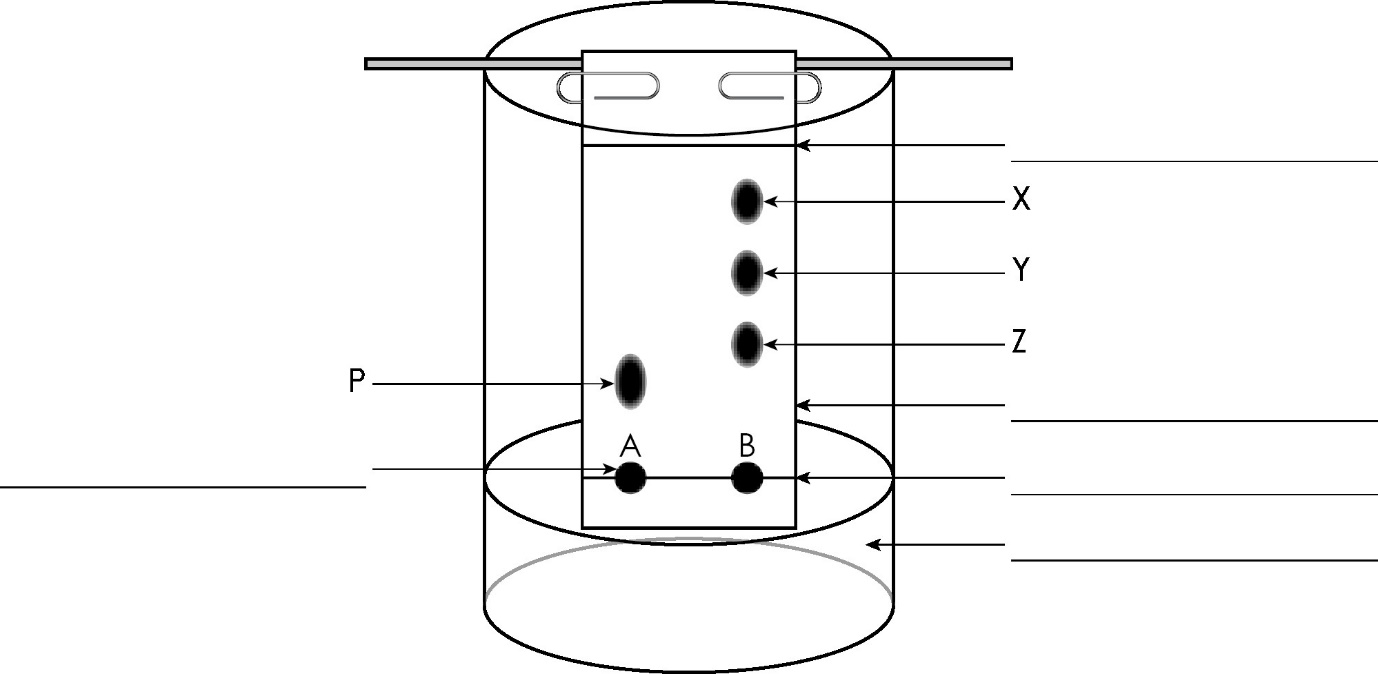 Questions 1.2 to 1.4 are about the experiment in question 1.1.The table shows the steps in the chromatography process used to separate the coloured substances, but they are given in the wrong order.Add numbers to show the correct order for the steps.Complete the gaps in the following sentences. The chromatography paper is the __________________ __________________ . The solvent is the __________________ __________________ . The different dissolved substances in a mixture are attracted to the __________________ and the chromatography paper in different proportions. This causes them to move at different __________________ up the __________________ __________________ .Use some of the words to complete the gaps in the following sentences. pure          impure          compound          one          elementtwo or more          three          four          mixtureA pure substance contains one type of element or __________________ only. An impure substance contains __________________________ different elements or compounds. Food colouring A consists of one substance and is a/an __________________ substance.Food colouring B contains __________________ different coloured substances. Food colouring B is a/an __________________ substance. Chromatography: test myselfGive two uses of paper chromatography.This is a chromatogram of four different inks.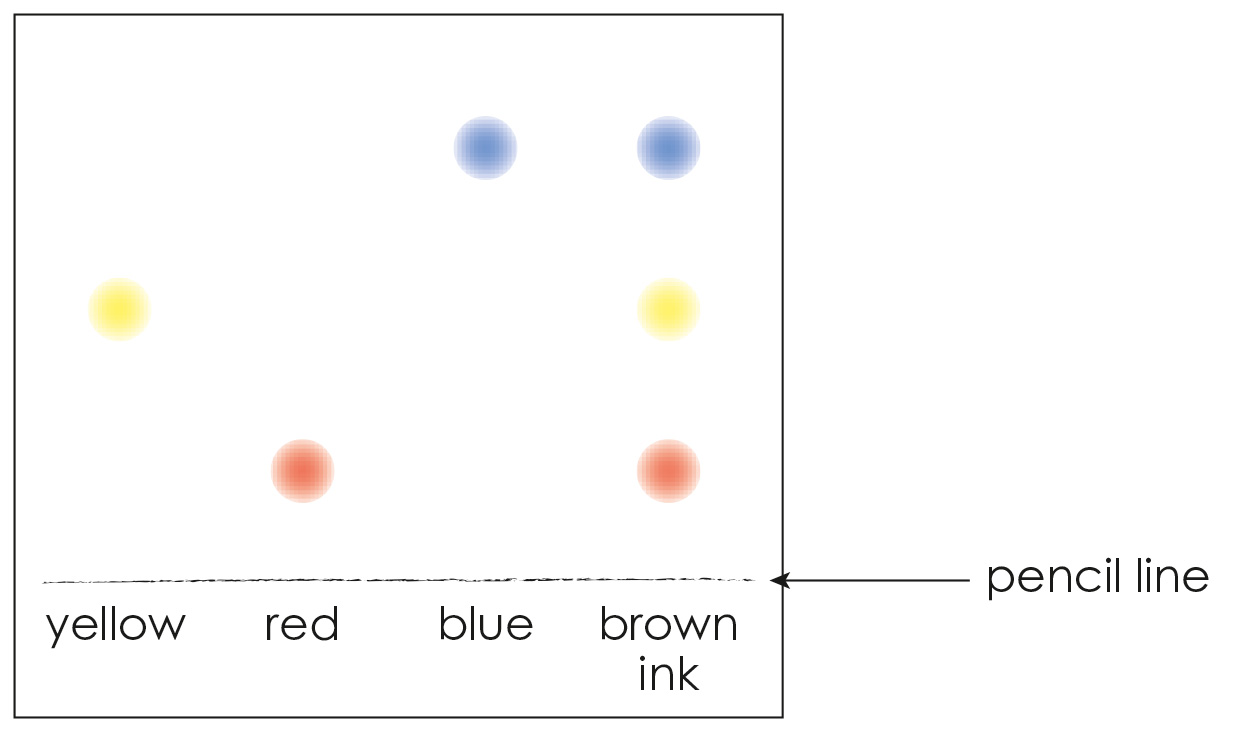 Circle the inks on the chromatogram that are pure substances. Explain how you made your choices.How is chromatography used to identify unknown substances?[Hint: Think about what can be measured and compared on a chromatogram.]Thin layer chromatography uses a glass plate coated with alumina or silica gel. What does this glass plate replace in the experiment in question 1.1?This is a chromatogram of dark blue ink.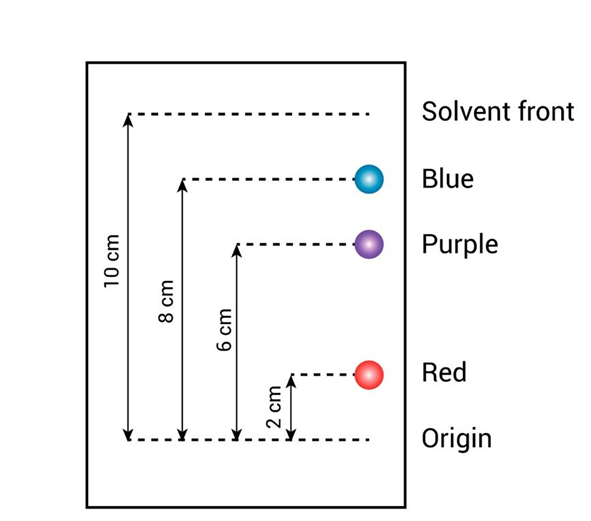 Use the data shown in the chromatogram to calculate the correct Rf values for the red, purple and blue substances.A compound has a Rf value of 0.6. If the solvent travels 16.0 cm up the chromatography paper, what is the distance travelled by the compound in centimetres? [Hint: How should the equation for Rf be rearranged to make the distance travelled by the compound the subject of the equation?]Chromatography: feeling confident? This is a chromatogram of different coloured inks. What can you conclude about the black ink from the chromatogram shown? 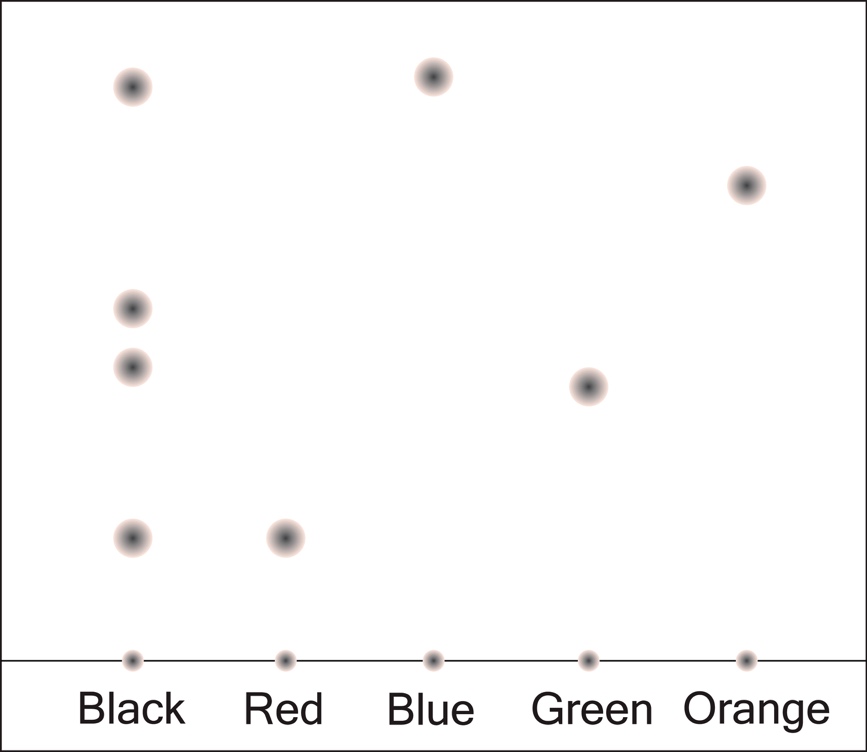 Use the words in your answer. black ink          red          blue          green          orangeSubstances A, B and C are found in chlorophyll. The Rf values of these three substances can be determined using thin layer chromatography and an organic solvent.Calculate the missing values in the table.Chromatography: what do I understand?Think about your answers and confidence level for each mini-topic. Decide whether you understand it well, are unsure or need more help. Tick the appropriate column.Draw an origin line in pencil about 1.5 cm from one end of the chromatography paper.Place the paper inside the beaker. Make sure it just touches the water and it is vertical.Check the paper is the right length by lining it up on the outside of the beaker so that the water is below the origin line.Use a pipette to add small drops of food colourings A and B on the chromatography paper.Allow the solvent to move through the paper, removing it before the solvent reaches the top.SubstanceRf valuesRedPurpleBlueSubstanceDistance travelled by the substance when the solvent travels 10 cm (cm)Rf valueABCMini-topicI understand 
this wellI think I understand thisI need more 
help I can describe the process of paper chromatography.I can describe how to prepare a chromatogram.I can define a pure substance and an impure substanceI can interpret a chromatogram.I can calculate Rf values.I can use Rf values.Feeling confident? topicsI understand 
this wellI think I understand thisI need more 
helpI can interpret chromatograms of coloured inks.I can interpret and use information from chromatograms of chlorophyll.